Biological Use Authorization (BUA) Request Form Appendix C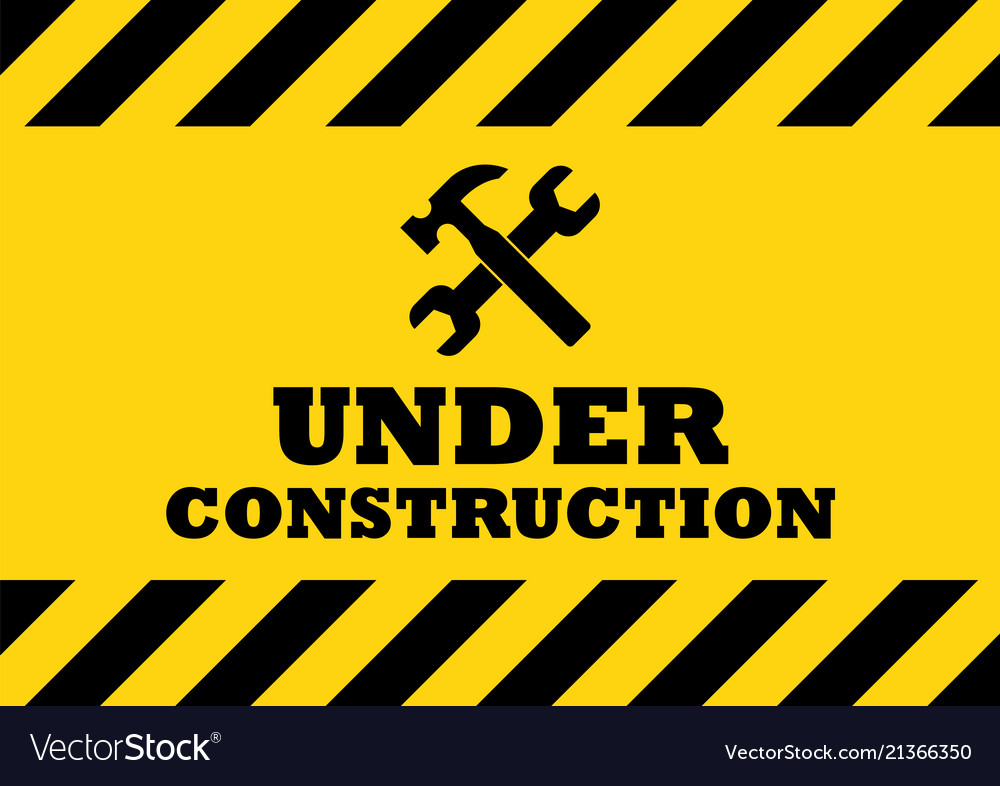 